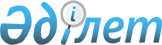 О внесении изменений и дополнения в приказ исполняющего обязанности Министра информации и коммуникаций Республики Казахстан от 29 марта 2018 года № 123 "Об утверждении Правил интеграции объектов информатизации "электронного правительства"Приказ и.о. Министра цифрового развития, инноваций и аэрокосмической промышленности Республики Казахстан от 31 июля 2019 года № 183/НҚ. Зарегистрирован в Министерстве юстиции Республики Казахстан 31 июля 2019 года № 19148
      В соответствии с подпунктом 13) статьи 7 Закона Республики Казахстан от 24 ноября 2015 года "Об информатизации" ПРИКАЗЫВАЮ:
      1. Внести в приказ исполняющего обязанности Министра информации и коммуникаций Республики Казахстан от 29 марта 2018 года № 123 "Об утверждении Правил интеграции объектов информатизации "электронного правительства" (зарегистрирован в Реестре государственной регистрации нормативных правовых актов за № 16777, опубликован 24 апреля 2018 года в Эталонном контрольном банке нормативных правовых актов Республики Казахстан) следующие изменения и дополнение:
      в Правилах интеграции объектов информатизации "электронного правительства", утвержденных указанным приказом: 
      пункт 2 изложить в следующей редакции:
      "2. В настоящих Правилах используются следующие основные понятия:
      1) владелец объектов информатизации – субъект, которому собственник объектов информатизации предоставил права владения и пользования объектами информатизации в определенных законом или соглашением пределах и порядке;
      2) техническая реализация интеграции объектов информатизации – комплекс технических работ, в том числе тестирование и работы по вводу в промышленную эксплуатацию интеграционного сервиса, проводимых для обеспечения интеграции участников информационного взаимодействия;
      3) уполномоченный орган в сфере информатизации (далее – уполномоченный орган) – центральный исполнительный орган, осуществляющий руководство и межотраслевую координацию в сфере информатизации и "электронного правительства";
      4) информационная система (далее – ИС) – организационно-упорядоченная совокупность информационно-коммуникационных технологий, обслуживающего персонала и технической документации, реализующих определенные технологические действия посредством информационного взаимодействия и предназначенных для решения конкретных функциональных задач;
      4-1) промышленная эксплуатация объекта информатизации – этап жизненного цикла объекта информатизации, на протяжении которого осуществляется использование объекта информатизации в штатном режиме в соответствии с целями, задачами и требованиями, изложенными в технической и нормативно-технической документации;
      4-2) опытная эксплуатация объекта информатизации – эксплуатация объекта информатизации в пилотной зоне, проводимая с целью выявления и устранения недостатков его функционирования и определения соответствия требованиям технической документации;
      5) бизнес-данные объекта информатизации – данные взаимодействия владельца объекта информатизации и инициатора интеграционного сервиса, входящие в состав сообщений формата ШЭП как блок, не проверяемый на стороне ШЭП;
      6) интеграция объектов информатизации – мероприятия по организации и обеспечению информационного взаимодействия между объектами информатизации на основании используемых в Республике Казахстан стандартных протоколов передачи данных;
      7) безопасность веб-сервисов (Web Service Security) (далее – WS Security) – стандарт применения функций безопасности при обмене сообщениями между веб-сервисами SOAP;
      8) протокол Деффи-Хеллмана – криптографический протокол, позволяющий двум и более сторонам обменяться заранее согласованным общим секретным ключом, используя пару публичных и частных ключей в незащищенном от прослушивания канале связи;
      9) частный IP-адрес – внутренний уникальный сетевой адрес узла в локальной компьютерной сети;
      10) публичный IP-адрес – уникальный сетевой адрес, маршрутизируемый в сети Интернет;
      11) инициатор интеграционного сервиса – владелец объекта информатизации, инициирующий запрос на предоставление интеграционного сервиса;
      12) интеграционный сервис – способ информационного взаимодействия объектов информатизации;
      13) расширяемый язык разметки (eXtensible Markup Language) (далее – XML) – расширяемый язык разметки, используемый для хранения и передачи данных в структурированном и машиночитаемом формате;
      14) транспортная подпись – электронная цифровая подпись, используемая для обеспечения целостности и авторства передаваемых сообщений при информационном взаимодействии ИС с применением спецификации WS Security;
      15) удостоверяющий центр – юридическое лицо, удостоверяющее соответствие открытого ключа электронной цифровой подписи закрытому ключу электронной цифровой подписи, а также подтверждающее достоверность регистрационного свидетельства;
      16) журнал логирования – файлы, содержащие информацию о работе системы, используемую для мониторинга ее работы и выявления причин, в случае возникновения сбоя;
      17) единая транспортная среда государственных органов (далее – ЕТС ГО) – сеть телекоммуникаций, входящая в информационно-коммуникационную инфраструктуру "электронного правительства" и предназначенная для обеспечения взаимодействия локальных (за исключением локальных сетей, имеющих доступ к Интернету), ведомственных и корпоративных сетей телекоммуникаций государственных органов, их подведомственных организаций и органов местного самоуправления, а также иных субъектов информатизации, определенных уполномоченным органом, с соблюдением требуемого уровня информационной безопасности;
      18) простой протокол доступа к объектам (Simple Object Access Protocol) (далее – SOAP) – протокол, основанный на XML для передачи сообщений при интеграции ИС;
      19) реестр сервисов – перечень зарегистрированных в шлюзе "электронного правительства" и внешнем шлюзе "электронного правительства" сервисов, с описанием сервиса;
      20) оператор информационно-коммуникационной инфраструктуры "электронного правительства" (далее – оператор) – юридическое лицо, определяемое Постановлением Правительства Республики Казахстан от 29 января 2016 года № 40, на которое возложено обеспечение функционирования закрепленной за ним информационно-коммуникационной инфраструктуры "электронного правительства";
      21) сервисный интегратор "электронного правительства" (далее – сервисный интегратор) – юридическое лицо, определяемое Правительством Республики Казахстан, на которое возложены функции по методологическому обеспечению развития архитектуры "электронного правительства" и типовой архитектуры "электронного акимата", а также иные функции, предусмотренные Законом;
      22) шлюз "электронного правительства" (далее – ШЭП) – информационная система, предназначенная для интеграции объектов информатизации "электронного правительства" с иными объектами информатизации;
      23) объекты информатизации "электронного правительства" – государственные электронные информационные ресурсы, программное обеспечение государственных органов, интернет - ресурс государственного органа, объекты информационно-коммуникационной инфраструктуры "электронного правительства", в том числе сервисный программный продукт, программное обеспечение и информационные системы иных лиц, предназначенные для формирования государственных электронных информационных ресурсов в рамках осуществления государственных функций и оказания государственных услуг;
      24) внешний шлюз "электронного правительства" (далее – ВШЭП) – подсистема шлюза "электронного правительства", предназначенная для обеспечения взаимодействия ИС, находящихся в ЕТС ГО, с ИС, находящимися вне ЕТС ГО;
      25) платежный шлюз "электронного правительства" (далее – ПШЭП) – ИС, автоматизирующая процессы передачи информации о проведении платежей в рамках оказания возмездных услуг, оказываемых в электронной форме;
      26) электронное сообщение – электронный документ в формате XML, предназначенный для обмена информацией между объектами информатизации;
      27) электронная цифровая подпись (далее – ЭЦП) – набор электронных цифровых символов, созданный средствами электронной цифровой подписи и подтверждающий достоверность электронного документа, его принадлежность и неизменность содержания;
      28) инкапсуляция AH (Authentication Header) – инкапсуляция аутентифицирующего заголовка, которая позволяет аутентифицировать соседнего узла в туннеле VPN и обеспечить целостность передаваемых данных без шифрования. Значение в поле протокола заголовка IP – равное UDP порту 51;
      29) ESP (Encapsulation Security Payload) – инкапсуляция защищенных данных, который позволяет зашифровать весь кадр, передаваемый через VPN-канал, включая полезную нагрузку и IP-заголовки источника и назначения. Значение в поле протокола заголовка IP, равное UDP порту 50;
      30) IP (Internet Protocol) – сетевая модель передачи данных, представленных в цифровом виде;
      31) SSL-сертификат (Secure Sockets Layer) – регистрационное свидетельство, предназначенное для использования интернет-ресурсом или ИС для обеспечения процедуры аутентификации;
      32) TCP (Transmission Control Protocol) – один из основных протоколов передачи данных Интернета, предназначенный для управления передачей данных;
      33) UDP (User Datagram Protocol) – протокол пользовательских датаграмм, один из ключевых элементов TCP/IP, набора сетевых протоколов для Интернета;
      34) URL (Uniform Resource Locator) – единообразный локатор (определитель местонахождения) ресурса, указывает адрес сервиса объекта информатизации;
      35) Virtual Private Network (далее – VPN) – виртуальная частная сеть для обмена информацией двух узлов.";
      пункт 6 изложить в следующей редакции:
      "6. Мероприятия по интеграции объектов информатизации с ШЭП, ВШЭП, ПШЭП осуществляются в следующем порядке:
      1) инициатор интеграционного сервиса направляет Сервисному интегратору запрос для рассмотрения возможности интеграции объектов информатизации (далее – запрос);
      2) сервисный интегратор в течение 7 (семь) рабочих дней с момента получения запроса проводит анализ реализации интеграции объектов информатизации с учетом анализа утвержденных архитектур государственных органов, соответствия единым требованиям в области информационно-коммуникационных технологий, утвержденных постановлением Правительства Республики Казахстан от 20 декабря 2016 года № 832, требованиям по развитию архитектуры "электронного правительства", утвержденным приказом Министра информации и коммуникаций Республики Казахстан от 31 мая 2018 года № 239 (зарегистрирован в Реестре государственной регистрации нормативных правовых актов за № 17046), а также анализа на наличие аналогичных сервисов в реестре сервисов и предоставляет рекомендации инициатору интеграционного сервиса к интеграции с ШЭП, ВШЭП и ПШЭП;
      3) при получении от сервисного интегратора положительных рекомендаций инициатор интеграционного сервиса направляет в адрес владельца объекта информатизации соглашение по реализации интеграции объектов информатизации (далее - соглашение) для подписания с приложением рекомендации сервисного интегратора.
      В соглашении указывается реализация интеграции с учетом форматов данных, указанных в приложении 1 к настоящим Правилам, в случае интеграции с объектом информатизации "Национальный шлюз Республики Казахстан" дополнительно с учетом форматов, указанных в приложении 7 к настоящим Правилам, а также указываются требования производительности и надежности передаваемых сообщений объектов информатизации посредством ШЭП, ВШЭП, которые запрашиваются у оператора и информация по интеграционному сервису (основания и условия интеграции); 
      4) владелец объекта информатизации в течение 10 (десять) рабочих дней со дня получения соглашения от инициатора интеграционного сервиса подписывает соглашение либо отказывает в его подписании с указанием причины.
      Негосударственная ИС интегрируется с ИС государственного органа только через ВШЭП, введенный в промышленную эксплуатацию. 
      При подписании соглашения также учитывается наличие договора совместных работ по информационной безопасности государственных и негосударственных ИС.
      5) в случае подписания соглашения владелец объекта информатизации направляет в адрес уполномоченного органа заявку на публикацию сервиса на ШЭП (указывается тестовая и промышленная среда) по форме, согласно приложению 2 к настоящим Правилам, с приложением:
      SSL сертификата, открытого ключа ИС, выданных Национальным удостоверяющим центром Республики Казахстан (актом передачи);
      при взаимодействии в контуре ЕТС ГО дополнительно предоставляется заявку на организацию доступа к информационным ресурсам в ЕТС ГО согласно приложению 3 к настоящим Правилам (указывается тестовая или промышленная среда);
      при взаимодействии в контуре Интернет (для ИС вне ЕТС ГО интегрируемых посредством ВШЭП) дополнительно предоставляется VPN-форма для создания VPN-туннеля по форме, согласно приложению 4 к настоящим Правилам (указывается тестовая или промышленная среда).
      В случае если сервис уже опубликован на ШЭП, то реализация интеграции объектов информатизации осуществляется согласно подпунктам 1), 2), 3), 4), 6), 7), 8), 9), 10), 11) и 12) настоящего пункта;
      6) инициатор интеграционного сервиса направляет в адрес уполномоченного органа заявку на интеграцию объекта информатизации с ШЭП для использования, опубликованного на ШЭП сервиса (указывается тестовая и промышленная среда) по форме, согласно приложению 5 к настоящим Правилам с приложением:
      соглашения на интеграцию с владельцем объекта информатизации;
      рекомендации сервисного интегратора по интеграции объектов информатизации;
      SSL сертификата, открытого ключа ИС, выданных Национальным удостоверяющим центром Республики Казахстан (актом передачи);
      при взаимодействии в контуре ЕТС ГО дополнительно предоставляется заявка на организацию доступа к информационным ресурсам в ЕТС ГО по форме, согласно приложению 3 к настоящим правилам (указывается тестовая или промышленная среда);
      при взаимодействии в контуре Интернет (для ИС вне ЕТС ГО интегрируемых посредством ВШЭП) дополнительно предоставляется VPN-форма для создания VPN-туннеля по форме, согласно приложению 4 к настоящим Правилам (указывается тестовая или промышленная среда);
      договора совместных работ по информационной безопасности государственных и негосударственных ИС.
      7) уполномоченный орган направляет вышеуказанные материалы владельца объекта информатизации и инициатора интеграционного сервиса оператору для проведения необходимых мероприятий по технической реализации интеграционного сервиса.
      Оператор исполняет указанные заявки в течение 10 (десять) рабочих дней с момента получения материалов от уполномоченного органа до момента ввода в промышленную эксплуатацию интеграционного сервиса (в зависимости от готовности инициатора интеграционного сервиса и владельца объекта информатизации);
      8) для начала тестирования работы интеграционного сервиса оператор регистрирует в реестре сервисов данные об объектах информатизации и их пользователях.
      Сервисному интегратору предоставляется доступ к реестру сервисов;
      9) разработчики интеграционного сервиса со стороны владельца объекта информатизации, инициатора интеграционного сервиса вносят изменения в объекты информатизации для проведения тестирования по интеграции с объектами информатизации;
      10) совместно с разработчиками интеграционного сервиса со стороны владельца объекта информатизации, инициатора интеграционного сервиса и оператором проводится тестирование интеграционного сервиса в согласованные сроки;
      11) в случае успешного тестирования интеграционного сервиса между оператором, уполномоченным органом, инициатором интеграционного сервиса и владельцем объекта информатизации составляется документ (акт) об успешном тестирования и вводе в промышленную эксплуатацию интеграционного сервиса, с указанием сроков ввода в промышленную эксплуатацию интеграционного сервиса;
      12) интеграционный сервис вводится в промышленную эксплуатацию на основании подписанного акта после проведения оператором необходимых технических работ на ШЭП, ВШЭП, ПШЭП (перевод интеграционного сервиса в "рабочую" среду).";
      пункт 9 изложить в следующей редакции:
      "9. В случае если осуществляется обмен информации о деталях платежей, объект информатизации интегрируются с ПШЭП, посредством ШЭП.";
      пункт 12 изложить в следующей редакции:
      "12. Технологические перерывы в работе объекта информатизации заранее оговариваются и согласовываются владельцем объекта информатизации, инициатором интеграционного сервиса и оператором за три рабочих дня до начала их проведения (по умолчанию технологические перерывы приходятся на ночное время с 21:00 до 6.00 часов, а также в выходные и праздничные дни).";
      пункт 13 изложить в следующей редакции:
      "13. В случае технической необходимости оператор и/или владелец объекта информатизации, инициатор интеграционного сервиса производит перезагрузку системы, о чем уведомляют администраторов других объектов информатизации в виде телефонограммы или по электронной почте с указанием времени отсутствия доступа.";
      пункт 14 изложить в следующей редакции:
      "14. Оператор, в случае наличия технических ошибок по информационному взаимодействию, уведомляет владельца объекта информатизации, инициатора интеграционного сервиса о необходимости исправления технических ошибок. 
      В случае если владелец объекта информатизации, инициатор интеграционного сервиса не принимают соответствующие меры по исправлению технических ошибок по информационному взаимодействию, оператор по истечению одного месяца с момента уведомления владельца объекта информатизации и инициатора интеграционного сервиса о возникновении технических ошибок отключает интеграционный сервис владельца объекта информатизации или приостанавливает подключение инициатора интеграционного сервиса, заблаговременно сообщив участникам реализации интеграционного сервиса, до момента устранения технических ошибок.";
      приложение 5 изложить в новой редакции согласно приложению 1 к настоящему приказу;
      дополнить приложением 7 согласно приложению 2 к настоящему приказу.
      2. Департаменту развития "электронного правительства" и государственных услуг Министерства цифрового развития, инноваций и аэрокосмической промышленности Республики Казахстан обеспечить:
      1) государственную регистрацию настоящего приказа в Министерстве юстиции Республики Казахстан;
      2) в течение десяти календарных дней со дня государственной регистрации настоящего приказа направление его в Республиканское государственное предприятие на праве хозяйственного ведения "Институт законодательства и правовой информации Республики Казахстан" для официального опубликования и включения в Эталонный контрольный банк нормативных правовых актов Республики Казахстан;
      3) размещение настоящего приказа на интернет-ресурсе Министерства цифрового развития, инноваций и аэрокосмической промышленности Республики Казахстан;
      4) в течение десяти рабочих дней после государственной регистрации настоящего приказа представление в Юридический департамент Министерства цифрового развития, инноваций и аэрокосмической промышленности Республики Казахстан сведений об исполнении мероприятий, предусмотренных подпунктами 1), 2) и 3) настоящего пункта.
      3. Контроль за исполнением настоящего приказа возложить на курирующего вице-министра цифрового развития, инноваций и аэрокосмической промышленности Республики Казахстан.
      4. Настоящий приказ вводится в действие по истечении десяти календарных дней дня после дня его первого официального опубликования. Заявка на интеграцию объекта информатизации с ШЭП для использования опубликованного на ШЭП сервиса Форматы данных при интеграции с объектом информатизации "Национальный шлюз Республики Казахстан"
					© 2012. РГП на ПХВ «Институт законодательства и правовой информации Республики Казахстан» Министерства юстиции Республики Казахстан
				
      Министр
цифрового развития, инноваций
и аэрокосмической промышленности
Республики Казахстан 

А. Жумагалиев
Приложение 1 к приказу
Министра цифрового
развития, инноваций
и аэрокосмической
промышленности
Республики Казахстан от 31 июля 2019 года № 183/НҚПриложение 5
к Правилам интеграции
объектов информатизации
"электронного правительства"Форма
№
Элемент
Описание
Информация
1. Сведения об организации-владельце сервиса
1. Сведения об организации-владельце сервиса
1. Сведения об организации-владельце сервиса
1. Сведения об организации-владельце сервиса
1
Наименование
Организация, осуществляющая права собственности на объект информатизации, реализующую электронный сервис.
Не допускаются сокращения в названии, а также использование аббревиатур.
2. Сведения об объекте информатизации, предоставляющем сервис
2. Сведения об объекте информатизации, предоставляющем сервис
2. Сведения об объекте информатизации, предоставляющем сервис
2. Сведения об объекте информатизации, предоставляющем сервис
2
 Ключ сервиса
ServiceID опубликованного сервиса
необходимо уточнить у объекта информатизации, к которой осуществляется подключение
3
Наименование
Наименование объекта информатизации
Не допускаются сокращения в названии, а также использование аббревиатур.
4
Основание на интеграцию
Ссылка на документ
3. Сведения о пользователе сервиса
3. Сведения о пользователе сервиса
3. Сведения о пользователе сервиса
3. Сведения о пользователе сервиса
5
Сведения об организации-владельце
6
Наименование объекта информатизации, предоставляющего электронный сервис
Не допускаются сокращения в названии, а также использование аббревиатур.
7
Краткое наименование объекта информатизации
Краткое наименование объекта информатизации, который является пользователем сервиса
Необходимо указать максимально короткое наименование. Рекомендуется аббревиатура
8
Адрес системы
URL или адрес системы-пользователя сервиса
Для синхронных сервисов – IP адрес

Для асинхронных сервисов – URL сервиса, принимающего ответные запросы

Для ИС в ЕТС ГО: необходимо указать IP адрес в ЕТС ГО.

Для ИС в контуре Интернет: необходимо указать IP, который будет расположен в VPN-туннеле взаимодействия.
9
Описание
Развернутое описание назначения электронного сервиса
Необходимо указывать исчерпывающее описание назначения электронного сервиса.Приложение 2 к приказу
Министра цифрового
развития, инноваций
и аэрокосмической
промышленности
Республики Казахстан
от 31 июля 2019 года № 183/НҚПриложение 7
к Правилам интеграции
объектов информатизации
"электронного правительства" 
№
Наименование элемента
Тег
Тип данных
Множественный
Описание
1
Заголовок сообщения 
header
Message Header
1
Содержит информацию, необходимую для организации взаимодействия, а также для мониторинга обмена информацией
2
Отправитель
sender
Sender
1
Участник межгосударственного взаимодействия в рамках Союза
2.1
Код отправителя
 code
Строковый
1
Код отправителя согласно справочнику Национального шлюза Республики Казахстан
2.2
Название отправителя
Name
Строковый
0.1
Наименование отправителя 
3
Уникальный идентификатор сообщения
messageID
Строковый
1
Генерируется инициатором сообщения для каждого сообщения 
4
Идентификатор родительского сообщения
messageParentID
Строковый
1
Заполняется в ответных сообщениях/уведомлениях 
5
Получатели
recipients
Recipient
1
Уникальный идентификатор участника в рамках Союза
5.1
Код получателя
code
Строковый
1
Код получателя согласно справочнику Национального шлюза Республики Казахстан
5.2
Название получателя
name
Строковый
0.1
Названия получателей согласно справочнику Национального шлюза Республики Казахстан
6
Тип сообщения
messageType
Целочисленный
1
Код типа сообщения согласно справочнику Национального шлюза Республики Казахстан
7
Вид взаимодействия
interactionType 
Целочисленный
1
Виды взаимодействия согласно техническому регламенту по Общим процессам. 
8
Дата сообщения
messageDate
Дата время
1
Дата и время отправки сообщения
9
Сегмент/ часть сообщения 
segment 
SegmentBody
1
Содержит бизнес данные Отправителя
10
Уникальный идентификатор всего пакета
packageID
Строковый
1
Генерируется инициатором сообщения, единый для группы связанных сообщений
11
Количество сегментов в пакете
segmentСount
Целочисленый
1
Если единичное сообщение, то значение - 1
12
Индекс текущего сегмента
segmentIndex
Целочисленый
1
Если единичное сообщение, то значение - 1
13
Имя файла 
fileName
Строковый
1
Название файла

Условно-обязательный реквизит
14
Сегмент файла
zip
Строковый
1
Вложенный файл, либо его часть (base64Binary)
15
Хэш всего пакета 
hash
Строковый
1
Атрибут для проверки целостности файла
16
Тип услуги
messageType
Строковый
1
Тип услуги указать – 1